47e   BLAUWERSRIT       ZONDAG   16 JUNI   2024UitnodigingDe uitstap is bestemd voor wagens met bouwjaar t.e.m. 1965.De organisatoren zijn niet verantwoordelijk voor gebeurlijke ongevallen.Volg de algemene wegcode en de plaatselijke verkeersreglementen.Programma9u45	 	Inschrijving en ontbijt in cafetaria bij Voetbalplein TSC Proven		Roesbruggestraat 6 A / 8972 Proven10u30	Start van de voormiddagrit12u00		Aperitief, middagmaal en koffie in ‘Au nouveau St.-Eloi’		Gemenestraat 4 / 8978 Watou14u30	Namiddagrit 16h30	Aankomst aan cafetaria Voetbalplein in Proven voor de verloting van de 		trofee en versterking van de innerlijke mens met belegde broodjes.Deelnameprijs per persoon50,00 € 	leden WHP + medepassagiers 55,00 € 	niet-leden + medepassagiersInschrijven en/of betalen via overschrijving tot en met 10 juni	Rosita		       	tel.  	058 31 34 19via mail		info@westhoekpioniers.bevia overschrijving	BE82 0682 3201 8468 (vermeld bouwjaar en merk oldtimer)hou rekening met 3 werkdagen voor de bankverrichting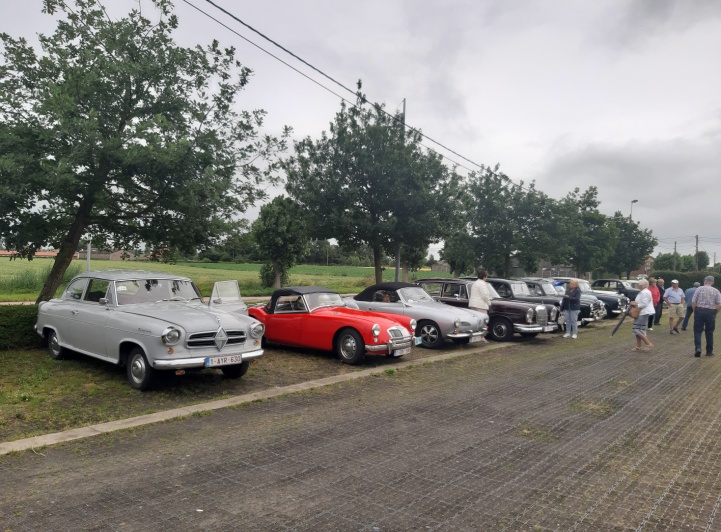 Groetjes,Het Blauwers-Team